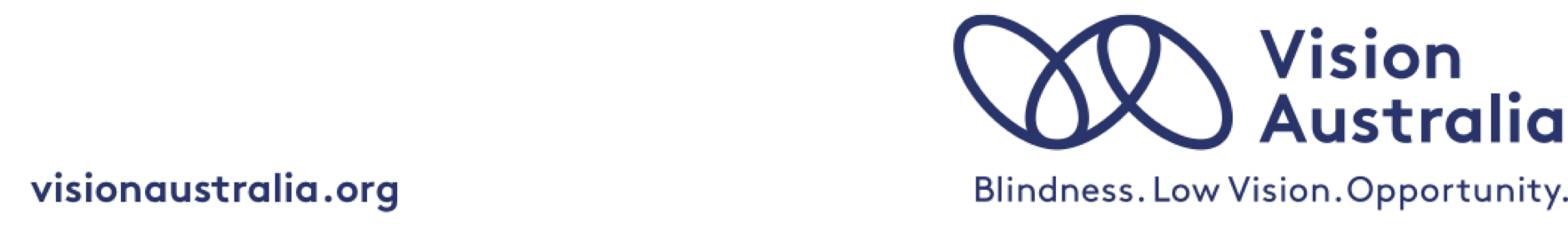 Make a real difference as a volunteerBecome a part of a dynamic communityVolunteering can be very rewarding. It’s a chance to make a real difference to people’s lives, develop your own skills and knowledge, make new friends and give back to the community. You can choose from a range of roles depending on your experience and interests, knowing you’re a crucial part of Australia’s leading not-for-profit provider of services for people who are blind or have low vision. You’ll be able to share your knowledge and talents, and learn all sorts of new skills along the way. Most importantly, you get the chance to make a positive impact in someone’s life.Volunteers make Vision Australia possibleYour involvement is what makes it possible for Vision Australia’s to support the blind and low vision community. Our organisation depends on more than 2,600 volunteers each year. Become part of this essential community that helps to provide our services, operate our local centres and give Vision Australia its public presence.All kinds of ways to get involvedWhatever your age and interests, there is bound to be a role that would be a great match for you at Vision Australia. Key volunteering opportunities include working one-on-one with clients, supporting our everyday operations and offering specialised support to boost Vision Australia’s overall service delivery.Work directly with clients Work directly with people who have vision loss and help them make the most of life. Roles include encouraging and supporting clients in their community, helping them live independently in their own home, teaching and consolidating skills, providing audio descriptions of events like live theatre, and conducting walking groups and recreation programs.Help behind the scenes Your contribution behind the scenes will make a profound difference. This can include getting involved as a Seeing Eye Dog puppy carer, working at Vision Australia Radio, providing audio description, supporting staff in retail outlets (like op shops) and undertaking administration for local teams.Business innovation expertiseLend your specific skills to boost business development, and improve our programs and operations. Roles include offering pro bono business advice, facilitating workshops and specialised training, and consulting on organisational projects.Come and join usVolunteering with Vision Australia is your chance to become part of a dynamic community that is committed to making a positive difference to people’s lives. It’s also a unique opportunity to strengthen your own skills and make new friends at the same time.Volunteer with Vision Australia. Phone 1300 84 74 66Vision Australia has 28 metro and regional centres around Australia. Call us or visit our website to find the one closest to you.Find out morevisionaustralia.orgEmail: info@visionaustralia.orgfacebook.com/VisionAustraliatwitter.com/visionaustraliaVision Australia acknowledges the support of state and commonwealth governments.   For full acknowledgements visit www.visionaustralia.org/gvtfunding